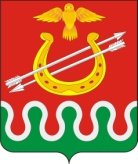 КРАСНОЯРСКОГО КРАЯБОГОТОЛЬСКИЙ РАЙОННЫЙ СОВЕТ ДЕПУТАТОВг. БОГОТОЛРЕШЕНИЕО ВНЕСЕНИИ ИЗМЕНЕНИЙ И ДОПОЛНЕНИЙ В ПОЛОЖЕНИЕ О МЕЖБЮДЖЕТНЫХ ОТНОШЕНИЯХ В БОГОТОЛЬСКОМ РАЙОНЕ, УТВЕРЖДЕННОГО РЕШЕНИЕМ БОГОТОЛЬСКОГО РАЙОННОГО СОВЕТА ДЕПУТАТОВ ОТ 10.11.2016 № 9-63 В соответствии с Бюджетным кодексом Российской Федерации, Федеральным законом от 06.10.2003 № 131-ФЗ «Об общих принципах организации местного самоуправления в Российской Федерации», Законом Красноярского края от 10.07.2007 № 2-317 «О межбюджетных отношениях в Красноярском крае», Решением Боготольского районного Совета депутатов от 10.11.2016 № 9-61 «Об утверждении Положения о бюджетном процессе в Боготольском районе», руководствуясь ст. 21, 25 Устава Боготольского района Красноярского края, Боготольский районный Совет депутатов РЕШИЛ:1. Внести в Положение о межбюджетных отношениях в Боготольском районе (далее - Положение), утвержденного Решением Боготольского районного Совета депутатов от 10.11.2016 № 9-63 следующие изменения и дополнения:1.1. Абзац 2 пункта 6.2. раздела 6 Положения дополнить словами «за исключением случаев, установленных Законом Красноярского края от 10.07.2007 № 2-317 «О межбюджетных отношениях в Красноярском крае.»;1.2. В разделе 7 Положения:- подпункт «е» пункта 7.1. исключить;- подпункт «а» пункта 7.3. изложить в следующей редакции:«а) на основании Методики определения объема и распределения средств субвенции бюджету муниципального района края для осуществления отдельных государственных полномочий по расчету и предоставлению дотаций поселениям, входящим в состав муниципального района края, утвержденной Законом Красноярского края 29.11.2005 № 16-4081 «О наделении органов местного самоуправления муниципальных районов края отдельными государственными полномочиями по расчету и предоставлению дотаций поселениям, входящих в состав муниципального района края» рассчитывается размер дотаций поселениям, предоставляемых за счет средств субвенций из краевого бюджета;»;1.3. Раздел 9 изложить в следующей редакции:«9. ИНЫЕ МЕЖБЮДЖЕТНЫЕ ТРАНСФЕРТЫ БЮДЖЕТАМ ПОСЕЛЕНИЙ ИЗ РАЙОННОГО БЮДЖЕТА1. В случаях и порядке, предусмотренных муниципальными правовыми актами представительных органов Боготольского района и поселений, принимаемыми в соответствии с требованиями Бюджетного кодекса Российской Федерации и соответствующими им законами Красноярского края, бюджетам поселений из районного бюджета, а также районному бюджету из бюджетов поселений могут быть предоставлены иные межбюджетные трансферты.2. Иные межбюджетные трансферты бюджетам поселений из районного бюджета могут предоставляться в случаях:2.1. Изменений в бюджетном законодательстве Российской Федерации и Красноярского края, законодательстве Российской Федерации о налогах и сборах в текущем финансовом году;2.2. Передачи имущества в связи с разграничением полномочий между органами местного самоуправления Боготольского района местного значения, в том числе возникших в ходе исполнения бюджета в текущем финансовом году;2.3. Для регулирования сбалансированности бюджетов поселений при осуществлении полномочий по решению вопросов местного значения, в том числе возникших в ходе исполнения бюджета в текущем финансовом году;2.4. Заключения соглашений о передаче отдельных полномочий органов местного самоуправления Боготольского района поселениям;2.5. Предоставления субсидий из краевого бюджета бюджету муниципального района для предоставления их бюджетам поселений, входящих в его состав, в целях софинансирования расходных обязательств, возникающих при выполнении полномочий органов местного самоуправления поселений;2.6. В иных случаях, установленных федеральным, краевым законодательством и муниципальными правовыми актами Боготольского района.3. Иные межбюджетные трансферты из бюджетов поселений бюджету района могут предоставляться при условии заключения соответствующих соглашений между органами местного самоуправления поселений и органами местного самоуправления Боготольского района.4. Порядок предоставления иных межбюджетных трансфертов из районного бюджета бюджетам поселений устанавливается согласно приложению 2 к настоящему Положению.5. Порядок расчета иных межбюджетных трансфертов, указанных в пп. 2.3 настоящей статьи настоящего Положения, устанавливается в соответствии с Методикой согласно приложению 4 к настоящему Положению.6. Цели и условия предоставления и расходования субсидии из краевого бюджета, критерии отбора муниципальных образований для предоставления субсидий и их распределение между поселениями устанавливаются законами Красноярского края и (или) нормативными правовыми актами Правительства Красноярского края.7. Объем иных межбюджетных трансфертов, передаваемых как из районного бюджета в бюджеты поселений, так и из бюджетов поселений в районный бюджет, утверждается соответствующим решением Боготольского районного Совета депутатов о бюджете на очередной финансовый год и плановый период.»;1.4. Дополнить Положение разделом 11 следующего содержания:«11. МОНИТОРИНГ И ОЦЕНКА КАЧЕСТВА УПРАВЛЕНИЯ МУНИЦИПАЛЬНЫМИ ФИНАНСАМИ В МУНИЦИПАЛЬНЫХ ОБРАЗОВАНИЯХ РАЙОНА1. В целях повышения качества управления муниципальными финансами органами местного самоуправления поселений, финансовое управление ежегодно проводит мониторинг и оценку качества управления муниципальными финансами в муниципальных образованиях района.2. Мониторинг и оценка качества управления муниципальными финансами проводится на основании показателей, утвержденных решением о местном бюджете, данных отчетности об исполнении местных бюджетов и иной информации, находящейся в распоряжении финансового управления, а также материалов и сведений, полученных от органов местного самоуправления поселений.По результатам мониторинга и оценки качества управления муниципальными финансами в муниципальных образованиях района формируется рейтинг муниципальных образований района по качеству управления муниципальными финансами.3. Порядок проведения мониторинга и оценки качества управления муниципальными финансами в муниципальных образованиях района устанавливается администрацией Боготольского района.»;1.5. Приложение № 1 к Положению изложить в новой редакции, в соответствие с приложением 1 к настоящему Решению;1.6. Приложение № 2 к Положению – исключить;1.7. Дополнить Положение приложениями  3, 4  в соответствии с приложением 2, 3 к настоящему Решению.2. Опубликовать настоящее Решение в периодическом печатном издании «Официальный вестник Боготольского района» и разместить на официальном сайте Боготольского района в сети Интернет (www.bogotol-r.ru). 3. Решение вступает в силу со дня его официального опубликования.4. Контроль за исполнением настоящего Решения возложить на постоянную комиссию по бюджету и финансовым вопросам (Председатель - В.А. Дубовиков). Приложение № 1к Решению Боготольского районного Совета депутатов от 29.11.2018 № 25-178 «О внесении изменений и дополнений в  Положение о межбюджетных отношениях в Боготольском районе, утвержденного Решением Боготольскогорайонного Совета депутатов от 10.11.2016 № 9-63»Приложение № 1к Положениюо межбюджетных отношенияхв  Боготольском районеМЕТОДИКАРАСЧЕТА ДОТАЦИЙ ИЗ РАЙОННОГО ФОНДА ФИНАНСОВОЙПОДДЕРЖКИ ПОСЕЛЕНИЙНастоящая методика определяет расчет и распределение дотации на выравнивание уровня бюджетной обеспеченности из районного Фонда финансовой поддержки (далее по тексту – методика).ИСТОЧНИКИ ДАННЫХ ДЛЯ ВЫПОЛНЕНИЯ РАСЧЕТОВ И ОПРЕДЕЛЕНИЕ ВРЕМЕННЫХ ПЕРИОДОВ1. Источниками данных для выполнения расчетов, осуществляемых в рамках настоящей методики, являются:1.1. Прогноз доходов консолидированного бюджета Боготольского района на очередной финансовый год (в разрезе налогов и платежей, включаемых в расчет налогового потенциала), составляемый в целом по району, исходя из прогноза социально-экономического развития района на очередной финансовый год;1.2.	Прогноз   администрации Боготольского    района   о   структуре   расходов   бюджетов поселений Боготольского района на очередной финансовый год;Объем фактических поступлений в бюджеты поселений Боготольского района в разрезе отдельных налогов и платежей за отчётный год.В случае, если начиная с очередного финансового года, изменяются предусмотренные Законом края о межбюджетных отношениях в крае нормативы отчислений от налогов в бюджеты сельских поселений, значение фактического объема налоговых доходов сельских поселений в отчетном финансовом году определяется в сопоставимых условиях; 1.3. Данные Управления Федеральной службы государственной статистики по Красноярскому краю, Республике Хакасия и Республике Тыва в разрезе поселений Боготольского района на последнюю отчетную дату:площадь территории (га);численность постоянного населения;численность населенных пунктов, входящих в состав поселения;протяжённость автомобильных дорог общего пользования местного значения, находящихся в собственности муниципального образования.1.4. Данные краевого государственного казенного учреждения «Управление автомобильных дорог по Красноярскому краю» на последнюю отчетную дату:- протяжённость улично-дорожной сети, находящейся в ведении поселений Боготольского района;- протяженность улично-дорожной сети для проезда транзитного транспорта, находящейся в ведении поселений Боготольского района.2. В настоящей методике применяются следующие временные периоды:планируемый год – год, на который осуществляется планирование показателей:текущий год - год, предшествующий планируемому;отчетный год – год, предшествующий текущему.3. Расчеты по настоящей методике осуществляются на основании прогнозных данных, данных об исполнении бюджетов поселений Боготольского района и бюджета Боготольского района, имеющихся по состоянию на 1 сентября текущего года. Уточнение данных возможно при проведении процедуры их сверки с главами поселений. Проведение сверки осуществляется ежегодно, до 1 сентября текущего года. Последующее уточнение прогнозных данных и данных об исполнении бюджетов поселений Боготольского района не ведет к перерасчету общего объема средств на выравнивание бюджетной обеспеченности поселений и размера дотаций бюджетам отдельных поселений, рассчитанных по настоящей методике.II. ОПРЕДЕЛЕНИЕ РАЗМЕРА ДОТАЦИИ1. Расчетный объем дотации (Дi) бюджету поселения Боготольского района определяется по следующей формуле:			(1)где: РФФП – совокупный базовый расчетный объем районного фонда финансовой поддержки;БОср – средняя расчетная бюджетная обеспеченность поселений Боготольского района до выравнивания в планируемом году;БОi – расчетная бюджетная обеспеченность до выравнивания i-го поселения Боготольского района в планируемом году;N'i – численность условных потребителей i-го поселения;t – количество поселений, участвующих в распределении районного фонда финансовой поддержки.2. В качестве критерия выравнивания применяется уровень бюджетной обеспеченности, определяемый по следующей формуле:БО=К*БОср,где,К – критерий выравнивания расчетной бюджетной обеспеченности поселений Боготольского района, устанавливаемый решением о районном бюджете на очередной финансовый год и плановый период.3. Показатель «средняя расчетная обеспеченность поселений Боготольского района до выравнивания в планируемом году» (БОср) определяется по следующей формуле:				(2)где:Дох – прогноз общего объема суммарных собственных доходов поселений Боготольского района (с учетом финансовой помощи из краевого фонда финансовой поддержки поселений) на планируемый год, определяемый на основе прогноза доходов консолидированного бюджета Боготольского района с применением единых нормативов отчислений от регулирующих налогов, установленных действующим законодательством и нормативными правовыми актами района;N – суммарная численность постоянного населения Боготольского района на 1 января текущего года.4. Показатель «расчетная бюджетная обеспеченность поселений до выравнивания» (БОi) определяется по следующей формуле:				(3)где:ИНПi – индекс налогового потенциала i-го поселения;ИБРi – индекс бюджетных расходов i-го поселения.5. Показатель «численность условных потребителей поселения» (N’i) определяется по следующей формуле:				(4)где:Ni – численность постоянного населения i-го поселения  Боготольского района на 1 января текущего года.III. МЕТОДИКА РАСЧЕТА ИНДЕКСА НАЛОГОВОГО ПОТЕНЦИАЛА6. Индекс налогового потенциала i-го поселения (ИНПi) определяется как сумма частных индексов налогового потенциала по отдельным налогам и платежам, взвешенных на удельные веса этих налогов в общей сумме доходов местных бюджетов по данным налогам и платежам: 		    (5)где:ИНПндфлi– индекс налогового потенциала i–того поселения  по налогу на доходы физических лиц; ИНПнифлi – индекс налогового потенциала i–того поселения по налогу на имущество физических лиц;ИНПземi – индекс налогового потенциала i–того поселения по земельному налогу и ЕСХН;a, b, c – доли поступлений по соответствующим налогам и платежам в общей сумме консолидированных доходов бюджетов поселений по одноименным налогам и платежам в планируемом году, определяемые исходя из прогноза суммарных собственных доходов (за исключением финансовой помощи) бюджетов поселений Боготольского района на планируемый год:a – доля налога на доходы физических лиц;b – доля налога на имущество физических лиц;c – доля земельного налога и ЕСХН.D(i) – Доля дотации поселению за счет субвенции из краевого бюджета  на выравнивание уровня бюджетной обеспеченности поселений в общей сумме данной субвенции Боготольскому району в расчете на одного человека на очередной финансовый год.d –доля дотации поселениям за счет субвенции из краевого бюджета на выравнивание уровня бюджетной обеспеченности поселений в общем объеме участвующих в расчете индекса налогового потенциала доходов консолидированных бюджетов поселений исходя из прогноза (а+b+ c+ d=1).В случае, если начиная с очередного финансового года, изменяются предусмотренные Законом края о межбюджетных отношениях в крае нормативы отчислений от налогов в бюджеты поселений, значение фактического объема налоговых доходов поселений в отчетном финансовом году определяется в сопоставимых условиях. Расчет частных индексов налогового потенциала6.1. Индекс налогового потенциала поселения  по налогу на доходы физических лиц (ИНПндфл(i)) определяется по следующей формуле:		(6)где:ФОТ(i) – объем поступлений от налога на доходы физических лиц в i-м поселении за отчетный год;ФОТ – суммарный объем поступлений от налога на доходы физических лиц  в поселениях Боготольского района за отчетный год.6.2. Индекс налогового потенциала по налогу на имущество физических лиц поселения (ИНПнифл(i)) определяется по следующей формуле:		(7)где:Фнифл(i) – сумма  налога на имущество физических лиц на  территории i-гo поселения за отчетный год;Фнифл – сумма  налога на имущество физических лиц в консолидированный бюджет Боготольского района за отчетный год.6.3. Индекс налогового потенциала поселения по земельному налогу и ЕСХН (ИНПзем(i) определяется по следующей формуле:ИНПземля(i)=(Фзем(i)/Ni)/(Фзем)/N)				(8)где: Ф зем(i) –  сумма поступившего в отчетном периоде  земельного налога  и ЕСХН i-го поселения;Фзем –  сумма поступившего в отчетном периоде  земельного налога и ЕСХН в консолидированный бюджет Боготольского района за отчетный год.6.4. Доля дотации поселению за счет субвенции из краевого бюджета в общей сумме данной субвенции Боготольскому району в расчете на одного человека на очередной финансовый год D(i) рассчитывается по формуле: D(i)=(Дот(i)/Ni)/(Дот/N)				(9)где:Дот (i) – объем дотации бюджету i –того поселения за счет субвенции из краевого бюджета на  выравнивание уровня бюджетной обеспеченности поселений; Дот - суммарный объем дотаций бюджетам поселений за счет субвенции из краевого бюджета на выравнивание уровня бюджетной обеспеченности поселений (объем указанной субвенции).IV. МЕТОДИКА РАСЧЕТА ИНДЕКСА БЮДЖЕТНЫХ РАСХОДОВ7. Индекс бюджетных расходов (ИБР) определяется как сумма частных отраслевых индексов бюджетных расходов, взвешенных на доли соответствующих отраслей в сумме расходов поселений на планируемый год (без учета расходов, осуществленных за счет субсидий и субвенций и иных межбюджетных трансфертов, переданных из краевого и районного бюджетов, и расходов, осуществленных за счет доходов целевого назначения).Общая формула расчета ИБР i –того поселения имеет следующий вид:       (10)где:ИБРмсу(i) – индекс бюджетных расходов по отрасли «Местное самоуправление» для i-го поселения;ИБРбу(i) – индекс бюджетных расходов по содержанию объектов внешнего благоустройства для i-го поселения;ИБРпроч(i) – индекс бюджетных расходов по прочим расходам для i-го поселения;а, b, c, – доли соответственно расходов по разделам «Местное самоуправление», по содержанию объектов внешнего благоустройства и всех прочих расходов в суммарных расходах бюджетов поселений на планируемый год (без учета расходов, осуществленных за счет субсидий, субвенций и иных межбюджетных трансфертов, переданных из краевого и районного бюджетов, и расходов, осуществленных за счет доходов целевого назначения).Расчет отраслевых индексов бюджетных расходов7.1. Индекс бюджетных расходов поселений по отрасли «Местное самоуправление» (ИБРмсу(i)) определяется по следующей формуле:ИБРмсу(i)=Кмi*Kком(мcy)i			(11)где:Кмi - коэффициент масштаба для i-го поселения;Кком(мсу)i – коэффициент предоставления коммунальных услуг для i-го муниципального образования по отрасли «Местное самоуправление»:Кмi=(0,6*N’i+0,4*Nср)/N'i				(12)где:Nср – средняя численность населения по поселениям, равная общей численности населения поселений Боготольского района деленной на количество поселений:Nср=N/t,               (13)					 (14)где:Рком i- расходы i поселения на коммунальные услуги по отрасли «Местное самоуправление»Робщ i – общие расходы i поселения по отрасли «Местное самоуправление»Рком – суммарный объем расходов поселений на коммунальные услуги по отрасли «Местное самоуправление»Робщ - суммарный объем расходов поселений по отрасли «Местное самоуправление»7.2. Индекс бюджетных расходов по содержанию объектов внешнего благоустройства (ИБРбу(i)) определяется по следующей формуле:			(15)где:Кудi - коэффициент удорожания для  i-го поселенияКудi=1+а*Кдисi+b*Ктдi					(16)				(17)где:S i – площадь территории i – го поселения, на последнюю отчетную дату (га);S – площадь территории муниципального района, на последнюю отчетную дату (га);n i – количество населенных пунктов i - го поселения, на последнюю отчетную дату;n – количество населенных пунктов муниципального района, на последнюю отчетную дату;					 (18)а -  весовой коэффициент влияния фактора дисперсности расселения b – весовой коэффициент влияния транспортной доступности поселения d – весовой коэффициент влияния фактора труднодоступности поселения Коэффициент  а  определяется в соответствии с таблицей 1:Таблица 1Коэффициент b определяется в соответствии с таблицей 2:Таблица 2Кстр(бу)i   -  поправочный коэффициент для     i-го     поселения   на структуру спроса по содержанию объектов внешнего благоустройства:			(19)где:Улi - протяжённость улично-дорожной сети, находящейся в ведении i-го поселения, на последнюю отчетную дату (км);Ул – общая протяжённость улично-дорожной сети, находящейся в ведении поселений Боготольского района, на последнюю отчетную дату (км);Дтi - протяженность улично-дорожной сети для проезда транзитного транспорта, находящейся в ведении i-го поселения, на последнюю отчетную дату (км);Дт – общая протяженность улично-дорожной сети для проезда транзитного транспорта, находящейся в ведении поселений Боготольского района, на последнюю отчетную дату (км);Дорi - протяжённость автомобильных дорог общего пользования местного значения, находящихся в собственности i-го поселения, на последнюю отчетную дату (км);Дор  - общая протяжённость автомобильных дорог общего пользования местного значения, находящихся в собственности по поселениям Боготольского района, на последнюю отчетную дату (км).7.3. Индекс бюджетных расходов поселения по прочим отраслям (ИБРпроч(i)) определяется по следующей формуле:                          (20)где:Кудi - коэффициент удорожания для i-го поселения.V. ЗАКЛЮЧИТЕЛЬНЫЕ ПОЛОЖЕНИЯ8. Нормирование частных индексовОтраслевые индексы бюджетных расходов, полученные путем умножения двух и более коэффициентов или показателей, для дальнейших расчетов нормируются – приводятся к виду, когда индекс бюджетных расходов отражает отклонение от среднего значения по сельсоветам Боготольского района (среднего значения, взвешенного по численности населения поселений). Должно соблюдаться следующее равенство:		(21)9. Корректировка исходных данных по данным поселений Боготольского района9.1. В случае перемещения налогоплательщиков, имевших долю свыше 10% в общем объеме фонда оплаты труда i-го поселения и (или) в сумме налоговых поступлений в бюджет i-го поселения за отчетные периоды, из одного поселения Боготольского района в другой могут быть скорректированы следующие исходные данные:- по поступлению налогов и платежей в консолидированный бюджет Боготольского района с территории поселения (в разрезе отдельных налогов и платежей);- по фонду оплаты труда поселений.9.2. Корректировка исходных данных, указанных в п. 11.1 настоящей методики, осуществляется только при наличии официального письма, подписанного главами двух поселений, между которыми произошло перемещение крупных налогоплательщиков, не отраженное в отчетных данных. В письме должны быть указаны согласованные суммы и значения корректировок в разрезе соответствующих исходных данных, которые должны быть добавлены к исходным данным по первому поселению и вычтены из исходных данных по второму поселению, а также указание на то, в отношении каких налогоплательщиков осуществляется корректировка исходных данных.9.3. Корректировка исходных данных по официальным письмам, поступившим в финансовый орган администрации Боготольского района после 15 сентября текущего года, не осуществляется.Приложение № 2к Решению Боготольского районного Совета депутатов от 29.11.2018 № 25-178 «О внесении изменений и дополнений в  Положение о межбюджетных отношениях в Боготольском районе, утвержденного Решением Боготольскогорайонного Совета депутатов от 10.11.2016 № 9-63»Приложение № 3к Положениюо межбюджетных отношенияхв Боготольском районеПорядокпредоставления иных межбюджетных трансфертов из районного бюджета бюджетам поселений1. Общие положения1.1. Настоящий Порядок определяет правовые и организационные основы формирования и использования иных межбюджетных трансфертов, передаваемых бюджетам поселений, входящих в состав Боготольского района (далее - поселения), из районного бюджета.1.2. В случаях и порядке, предусмотренных решением Боготольского районного Совета депутатов о бюджете на очередной финансовый год и плановый период и (или) принимаемыми в соответствии с ним нормативными правовыми актами администрации Боготольского района, бюджетам поселений могут быть предоставлены иные межбюджетные трансферты из районного бюджета.1.3. Иные межбюджетные трансферты из районного бюджета бюджетам поселений предоставляются при условии соблюдения соответствующими органами местного самоуправления поселений бюджетного законодательства Российской Федерации, законодательства Российской Федерации о налогах и сборах, законодательства Красноярского края, нормативно-правовых актов Боготольского района.1.4. Иные межбюджетные трансферты бюджетам поселений из районного бюджета предоставляются за счет средств бюджетов разного уровня.2. Порядок и условия предоставления иных межбюджетных трансфертов2.1. Иные межбюджетные трансферты предоставляются бюджетам поселений в целях:- дополнительного финансового обеспечения расходных обязательств поселений, возникающих при выполнении полномочий, установленных статьей 14 Федерального закона от 6 октября 2003 года № 131-ФЗ «Об общих принципах организации местного самоуправления в Российской Федерации»;- реализации муниципальных целевых программ Боготольского района на территориях поселений, входящих в состав Боготольского района;- оказания финансовой помощи населению в случае возникновения непредвиденных обстоятельств, чрезвычайных ситуаций;- реализации приоритетных социально значимых расходов местных бюджетов.2.2. Иные межбюджетные трансферты из районного бюджета бюджетам поселений предоставляются при условии соблюдения органами местного самоуправления поселений бюджетного законодательства Российской Федерации и законодательства Российской Федерации о налогах и сборах.2.3. Иные межбюджетные трансферты из районного бюджета бюджетам поселений предоставляются в соответствии с заключенными соглашениями о передаче части полномочий и (или) о предоставлении иных межбюджетных трансфертов (далее - Соглашение). Заключение Соглашения от имени администрации Боготольского района осуществляет Глава Боготольского района.2.4. Районный Совет депутатов принимает решение о приостановлении (сокращении) предоставления иных межбюджетных трансфертов соответствующим бюджетам поселений при несоблюдении органами местного самоуправления поселений условий предоставления межбюджетных трансфертов, установленных настоящим Положением, а также законодательства Российской Федерации о налогах и сборах, нарушении сроков отчетности и непредставления отчетности об исполнении Соглашения.Решение районного Совета депутатов о приостановлении (сокращении) предоставления иных межбюджетных трансфертов соответствующим бюджетам поселений действует до момента приведения органами местного самоуправления поселений условий предоставления иных межбюджетных трансфертов в соответствие с требованиями настоящего Положения, а также с требованиями законодательства Российской Федерации о налогах и сборах.2.5. Соглашения о предоставлении иных межбюджетных трансфертов в целях передачи части полномочий по решению вопросов местного значения и в иных целях заключаются между поселениями Боготольского района и администрацией Боготольского района при условии утверждения расходов на соответствующие цели решением Боготольского районного Совета депутатов о районном бюджете на текущий финансовый год и плановый период.2.6. Объем средств иных межбюджетных трансфертов не может превышать объема средств на эти цели, утвержденного решением Боготольского районного Совета депутатов о районном бюджете на текущий финансовый год и плановый период.2.7 Объем иных межбюджетных трансфертов на обеспечение сбалансированности бюджетов поселений, согласно решению о бюджете на текущий финансовый год и (или) плановый период подлежит изменению (увеличению, уменьшению) при выполнении следующих условий:а) объем иных межбюджетных трансфертов может быть увеличен при обоснованном наличии выпадающих собственных доходов; в связи с возникновением новых расходных обязательств и (или) увеличением принятых расходных обязательств, не учтенных при формировании бюджета, на основании мотивированного обращения главы поселения;б) объем иных межбюджетных трансфертов может быть уменьшен при поступлении дополнительных собственных доходов; длительного наличия свободных остатков средств на едином счете бюджета поселения (более одного месяца).2.8. В случае если расчетный размер иных межбюджетных трансфертов на обеспечение сбалансированности бюджетов поселений имеет отрицательное значение, размер указанных межбюджетных трансфертов принимается равным нулю.2.9. Предоставление иных межбюджетных трансфертов осуществляется в соответствии со сводной бюджетной росписью и утвержденным кассовым планом, по средствам краевого и федерального бюджетов - в пределах средств, фактически поступивших в бюджет района.2.10. Иные межбюджетные трансферты, поступившие в бюджеты поселений, зачисляются в бюджет поселения и учитываются в составе доходов бюджета в соответствии с бюджетной классификацией и расходуются поселениями по целевому назначению.2.11. Органы местного самоуправления поселений представляют в финансовое управление отчеты о расходовании средств иных межбюджетных трансфертов по форме, установленной соглашениями о предоставлении иных межбюджетных трансфертов, а также оперативную информацию по использованию средств иных межбюджетных трансфертов на основании запросов.3. Ответственность и контроль3.1. Контроль за целевым использованием иных межбюджетных трансфертов осуществляет администрация Боготольского района и финансовое управление.3.2. Не использованные на конец финансового года иные межбюджетные трансферты, за исключением иных межбюджетных трансфертов на поддержку мер по обеспечению сбалансированности бюджетов из районного бюджета, подлежат возврату в районный бюджет в порядке и сроки, установленные соглашениями по предоставлению иных межбюджетных трансфертов и решением о районном бюджете.3.3. Органы местного самоуправления поселений несут ответственность за целевое и эффективное использование иных межбюджетных трансфертов, соблюдение требований соглашений и настоящего Порядка, достоверность представляемых администрации Боготольского района, финансовому управлению сведений и документов.Приложение № 3к Решению Боготольского районного Совета депутатов от 29.11.2018 № 25-178 «О внесении изменений и дополнений в  Положение о межбюджетных отношениях в Боготольском районе, утвержденного Решением Боготольскогорайонного Совета депутатов от 10.11.2016 № 9-63»Приложение № 4к Положениюо межбюджетных отношенияхв Боготольском районеМЕТОДИКА РАСПРЕДЕЛЕНИЯ ИНЫХ МЕЖБЮДЖЕТНЫХ ТРАНСФЕРТОВ, ПРЕДОСТАВЛЯЕМЫХ ИЗ РАЙОННОГО БЮДЖЕТА БЮДЖЕТАМ ПОСЕЛЕНИЙ ДЛЯ РЕГУЛИРОВАНИЯ СБАЛАНСИРОВАННОСТИ БЮДЖЕТОВ ПОСЕЛЕНИЙ ПРИ ОСУЩЕСТВЛЕНИИ ПОЛНОМОЧИЙ НА РЕШЕНИЕ ВОПРОСОВМЕСТНОГО ЗНАЧЕНИЯМетодика распределения иных межбюджетных трансфертов, предоставляемых из районного бюджета бюджетам поселений для регулирования сбалансированности бюджетов поселений при осуществлении полномочий на решение вопросов местного значения, разработана в соответствии со статьей 142.4 Бюджетного кодекса Российской Федерации и статьей 13 Закона Красноярского края "О межбюджетных отношениях в Красноярском крае".Размер иных межбюджетных трансфертов на сбалансированность i-му поселению определяется по формуле:С(i)=ПД(i)-ПР(i),где:С(i) - размер иных межбюджетных трансфертов на сбалансированность бюджета i-го поселения;ПД(i) - прогнозируемые доходы бюджета i-го поселения с учетом распределенных дотаций на выравнивание бюджетной обеспеченности поселений за счет средств из краевого и из районного бюджетов;ПР(i) - прогнозируемые расходы бюджета i-го поселения.29 ноября 2018 года№ 25-178  Председатель Боготольскогорайонного Совета депутатовГлава Боготольского района______________ Р.Р. Бикбаев_______________ А.В. БеловЧисленность населения в поселении менее 1500 человекЧисленность населения в поселении более 1500 человек1,00Удаленность от районного центра  менее 15 кмУдаленность от районного центра  15 км и более 15 км01,0